Numbers GameHere is a list of numbers, see if you can find the Latin for them in the grid below.  They may be written across, down or even diagonally.  They could also be written backwards!ONETWOTHREEFOURFIVESIXSEVENEIGHTNINETENFIRSTSECONDTHIRDFOURTHFIFTHSIXTHSEVENTHEIGHTHNINTHTENTH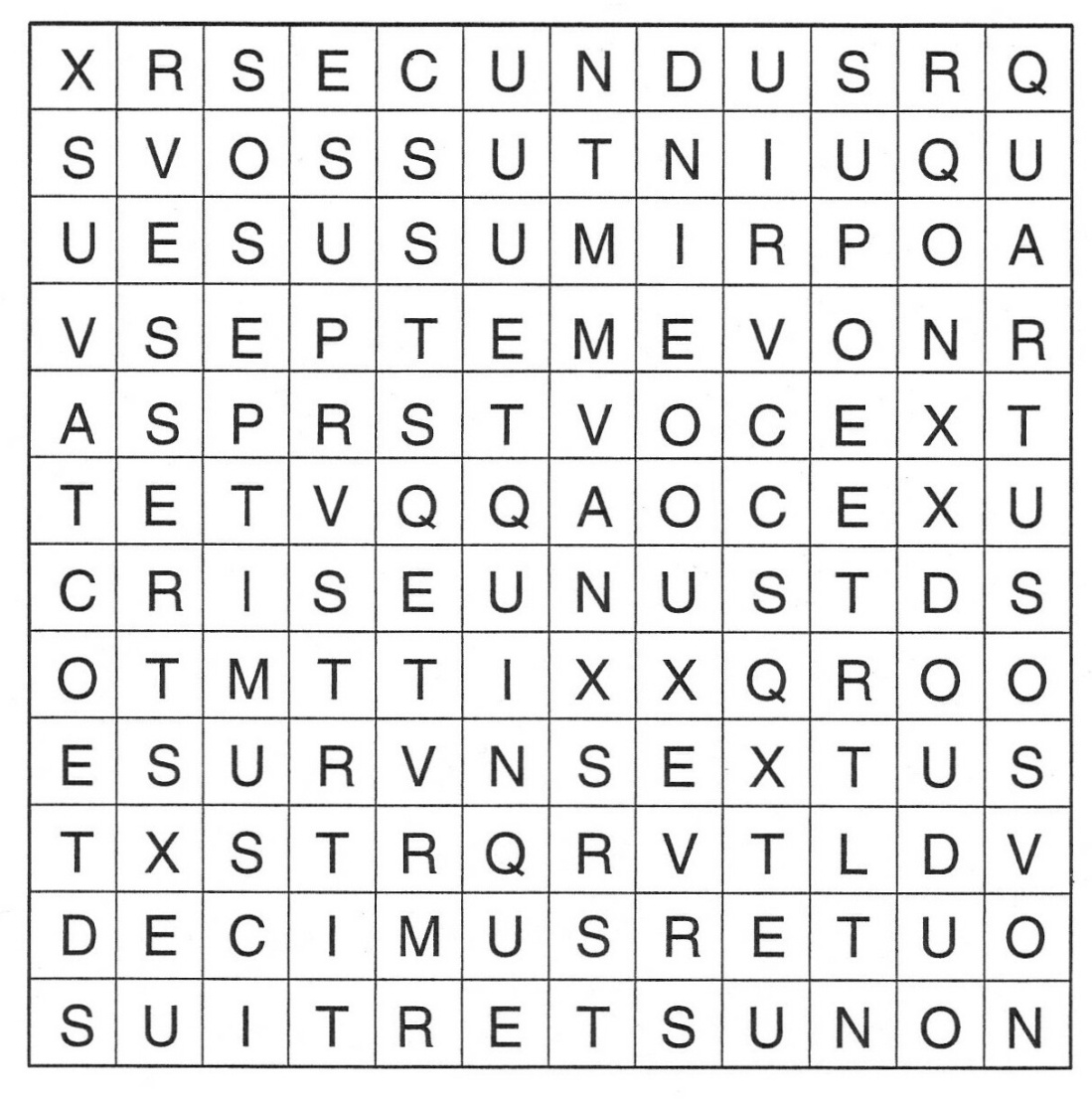 